Offene Aufgabe: Windows Explorer Teil 2
Bitte beschreiben Sie anhand der Wortwolke und der Abbildungen verschiedene Funktionen des Windows Explorers in eigenen Worten. 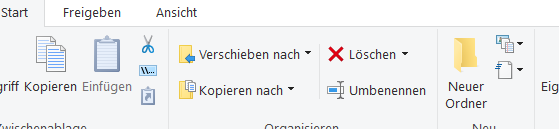 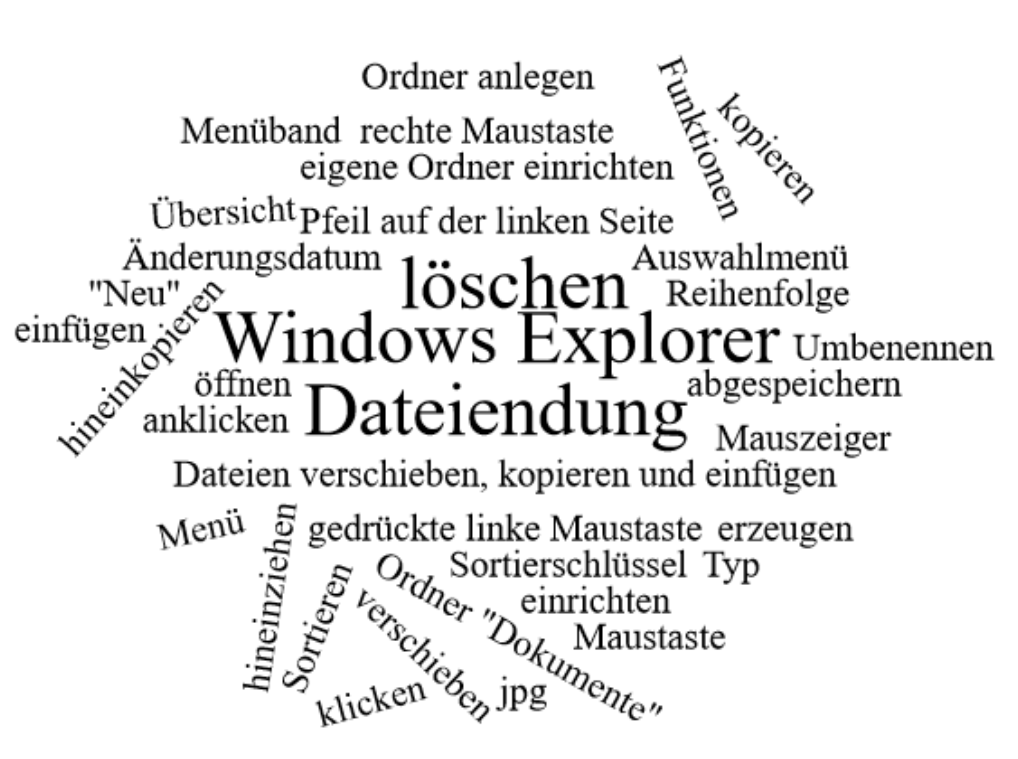 __________________________________________________________________________________________________________________________________________________________________________________________________________________________________________________________________________________________________________________________________________________________________________________________________________________________
____________________________________________________________________________________________________________________________________________________________________
____________________________________________________________________________________________________________________________________________________________________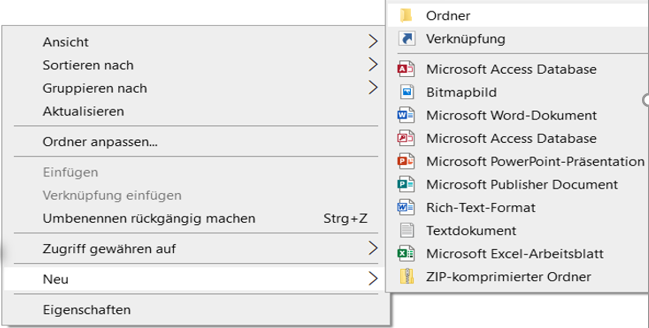 ____________________________________
____________________________________
____________________________________
____________________________________
____________________________________
____________________________________
____________________________________
____________________________________
____________________________________
____________________________________
____________________________________
____________________________________
____________________________________
____________________________________
____________________________________
____________________________________
____________________________________
____________________________________

__________________________________________
__________________________________________
__________________________________________
__________________________________________
__________________________________________
__________________________________________
__________________________________________
__________________________________________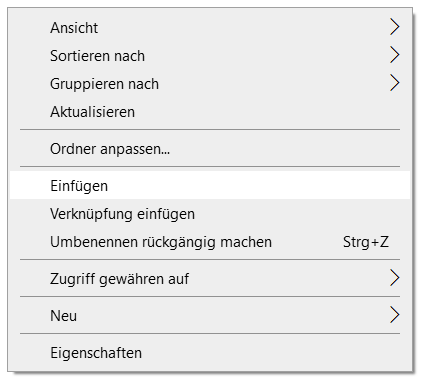 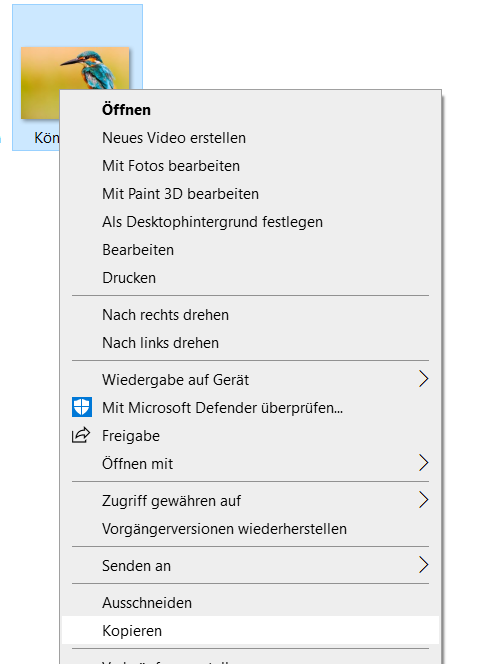 ___________________________________________
___________________________________________
___________________________________________
___________________________________________
___________________________________________
___________________________________________
___________________________________________
___________________________________________
___________________________________________
___________________________________________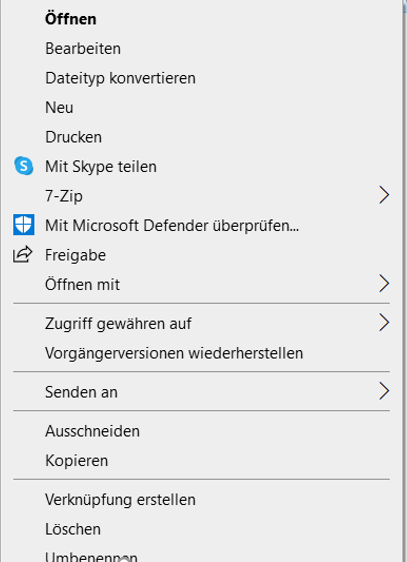 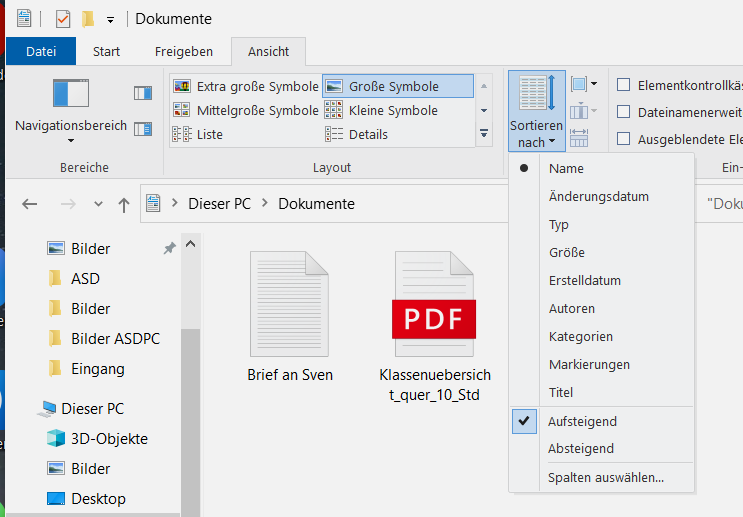 ____________________________________________________________________________________________________________________________________________________________________
____________________________________________________________________________________________________________________________________________________________________
____________________________________________________________________________________________________________________________________________________________________
____________________________________________________________________________________________________________________________________________________________________